Intergovernmental Committee on Intellectual Property and Genetic Resources, Traditional Knowledge and FolkloreFortieth SessionGeneva, June 17 to 21, 2019Brief Summary of DocumentsDocument prepared by the SecretariatI.	WORKING DOCUMENTS FOR THE FORTIETH SESSIONThe following is a brief summary of the documents prepared for the Fortieth Session of the Intergovernmental Committee on Intellectual Property and Genetic Resources, Traditional Knowledge and Folklore (the “Committee” or “IGC”) as at June 4, 2019.  Each of these documents, as well as any additional documents, will be posted as soon as they are finalized at:  https://www.wipo.int/meetings/en/details.jsp?meeting_id=50424. WIPO/GRTKF/IC/40/1 Prov. 2:  Draft Agenda for the Fortieth SessionThis document contains the proposed items to be dealt with by the Committee and is submitted to the Committee for possible adoption.WIPO/GRTKF/IC/40/2:  Accreditation of Certain OrganizationsThis document sets out the name, contact details and aims and objectives of one organization which has applied to the Committee for accreditation as ad hoc observers to the current and future sessions of the Committee.WIPO/GRTKF/IC/40/3:  Participation of Indigenous and Local Communities:  Voluntary FundThe WIPO General Assembly in 2005, established the “WIPO Voluntary Fund for Accredited Indigenous and Local Communities”.  The decision was taken on the basis of document WO/GA/32/6 subsequently amended by the WIPO General Assembly in September 2010, which sets out the objectives and operation of the Fund.  This document refers to the appointment of the Fund’s Advisory Board and provides information on the fund-raising drive initiated by the Secretariat.  The required information note providing 
details of contributions received and beneficiaries is circulated in parallel as document WIPO/GRTKF/IC/40/INF/4.WIPO/GRTKF/IC/40/4:  The Protection of Traditional Knowledge:  Draft ArticlesAt its Thirty-Ninth Session, the IGC developed, on the basis of document WIPO/GRTKF/IC/39/4, a further text, “The Protection of Traditional Knowledge:  Draft Articles Rev. 2”, and decided that the text, as at the close of the agenda item on March 22, 2019, be transmitted to the Fortieth Session of the IGC, in accordance with the Committee’s mandate for 2018-2019 and the work program for 2019, as contained in document WO/GA/49/21.  Document WIPO/GRTKF/IC/40/4 has been prepared for this session pursuant to this decision.WIPO/GRTKF/IC/40/5:  The Protection of Traditional Cultural Expressions:  Draft ArticlesAt its Thirty-Ninth Session, the IGC developed, on the basis of document WIPO/GRTKF/IC/39/5, a further text, “The Protection of Traditional Cultural Expressions:  Draft Articles Rev. 2”, and decided that the text, as at the close of the agenda item on March 22, 2019, be transmitted to the Fortieth Session of the IGC, in accordance with the Committee’s mandate for 2018-2019 and the work program for 2019, as contained in document WO/GA/49/21.  Document WIPO/GRTKF/IC/40/5 has been prepared for this session pursuant to this decision.WIPO/GRTKF/IC/40/6: Consolidated Document Relating to Intellectual Property and Genetic ResourcesAt its Thirty-Sixth Session, the IGC decided to transmit the text in the annex to document WIPO/GRTKF/IC/36/4 to the Fortieth Session of the Committee, in accordance with the Committee’s mandate for 2018-2019 and the work program for 2019, as contained in document WO/GA/49/21.  Document WIPO/GRTKF/IC/40/6 has been prepared for this session pursuant to this decision.WIPO/GRTKF/IC/40/7:  The Protection of Traditional Knowledge:  Updated Draft Gap AnalysisAt its Twelfth Session, held in Geneva from February 25 to 29, 2008, the IGC decided that the WIPO Secretariat would, taking into account the previous work of the IGC, prepare a draft of the gap analysis on the protection of traditional knowledge, as a working document for the Thirteenth Session of the IGC.  In 2017, the WIPO General Assembly requested the Secretariat to “update the 2008 gap analyses on the existing protection regimes related to TK and TCEs.”  Document WIPO/GRTKF/IC/37/6 was prepared for the Thirty-Seventh Session pursuant to this decision.  The same document was re-issued for the Thirty-Eighth and Thirty-Ninth Sessions, and has been re-issued for this session as document WIPO/GRTKF/IC/40/7. WIPO/GRTKF/IC/40/8:  The Protection of Traditional Cultural Expressions:  Updated Draft Gap AnalysisAt its Twelfth Session, held in Geneva from February 25 to 29, 2008, the IGC decided that the WIPO Secretariat would, taking into account the previous work of the IGC, prepare a draft of the gap analysis on the protection of traditional cultural expressions, as a working document for the Thirteenth Session of the IGC.  In 2017, the WIPO General Assembly requested the Secretariat to “update the 2008 gap analyses on the existing protection regimes related to TK and TCEs.”  Document WIPO/GRTKF/IC/37/7 was prepared for the Thirty-Seventh Session pursuant to this decision.  The same document was re-issued for the Thirty-Eighth and Thirty-Ninth Sessions, and has been re-issued for this session as document WIPO/GRTKF/IC/40/8.WIPO/GRTKF/IC/40/9:  Report on the Compilation of Materials on Databases Relating to Genetic Resources and Associated Traditional KnowledgeThe WIPO General Assembly in 2017 requested the Secretariat to “produce a report(s) compiling and updating studies, proposals and other materials relating to tools and activities on databases and on existing disclosure regimes relating to GR and associated TK, with a view to identify any gaps.”  Pursuant to this decision, documents WIPO/GRTKF/IC/35/5 were prepared for the Thirty-Fifth Session of the Committee, and WIPO/GRTKF/IC/36/5, WIPO/GRTKF/IC/37/8 Rev., WIPO/GRTKF/IC/38/8 and WIPO/GRTKF/IC/39/8 were prepared with a few updates for the Thirty-Sixth, Thirty-Seventh, Thirty-Eighth and Thirty-Ninth Sessions of the Committee.  The same document with a few updates has been re-issued as document WIPO/GRTKF/IC/40/9.WIPO/GRTKF/IC/40/10:  Report on the Compilation of Materials on Disclosure Regimes Relating to Genetic Resources and Associated Traditional KnowledgeThe WIPO General Assembly in 2017 requested the Secretariat to “produce a report(s) compiling and updating studies, proposals and other materials relating to tools and activities on databases and on existing disclosure regimes relating to GR and associated TK, with a view to identify any gaps.”  Pursuant to this decision, documents WIPO/GRTKF/IC/35/6 were prepared for the Thirty-Fifth Session of the Committee, and WIPO/GRTKF/IC/36/6, WIPO/GRTKF/IC/37/9, WIPO/GRTKF/IC/38/9 and WIPO/GRTKF/IC/39/9 were prepared with a few updates for the Thirty-Sixth, Thirty-Seventh, Thirty-Eighth and Thirty-Ninth Sessions of the Committee.  The same document with a few updates has been re-issued as document WIPO/GRTKF/IC/40/10.WIPO/GRTKF/IC/40/11:  The Economic Impact of Patent Delays and Uncertainty:  U.S. Concerns about Proposals for New Patent Disclosure RequirementsDuring the Thirty-Sixth Session of the IGC, which took place in June 2018, the Delegation of the United States of America made available “The Economic Impact of Patent Delays and Uncertainty:  U.S. Concerns about Proposals for New Patent Disclosure Requirements”.  This was contained in document WIPO/GRTKF/IC/36/10.  The document was resubmitted to the Thirty-Seventh Session of the Committee as document WIPO/GRTKF/IC/37/15.  The Delegation resubmitted the updated document to the Thirty-Eighth and Thirty-Ninth Sessions as documents WIPO/GRTKF/IC/38/15 and WIPO/GRTKF/IC/39/10, respectively.  The Delegation has resubmitted the same document as a working document for this session.WIPO/GRTKF/IC/40/12:  Identifying Examples of Traditional Knowledge to Stimulate a Discussion of what should be Protectable Subject Matter and what is not Intended to be Protected  During the Thirty-Second Session of the IGC, which took place in November 2016, a document identifying examples of traditional knowledge to stimulate a discussion of what should be protectable subject matter and what is not intended to be protected, was made available by the Delegation of the United States of America.  This was contained in document WIPO/GRTKF/IC/32/10.  The same document was resubmitted to the Thirty-Forth Session as document WIPO/GRTKF/IC/34/13.  The Delegation resubmitted the updated document to the Thirty-Eighth and Thirty-Ninth Sessions as document WIPO/GRTKF/IC/38/14 and WIPO/GRTKF/IC/39/11, respectively.  The Delegation has resubmitted the same document as a working document for this session.WIPO/GRTKF/IC/40/13 Rev.: Traditional Cultural Expressions: A Discussion PaperDuring the Thirty-Third Session of the IGC, which took place in February 2017, a discussion paper on traditional cultural expressions was made available by the Delegation of the United States of America.  This discussion paper was contained in document WIPO/GRTKF/IC/33/5.  The Delegation of the United States of America has resubmitted this discussion paper with some updates as a working document for this session.WIPO/GRTKF/IC/40/14:  Proposal for a Study by the WIPO Secretariat on Existing Sui Generis Systems for the Protection of Traditional Knowledge in WIPO Member States  During the Thirty-Seventh Session of the IGC, which took place in August 2018, the Delegations of Japan and the United States of America made available a proposal for a study by the WIPO Secretariat on existing sui generis systems for the protection of traditional knowledge in WIPO Member States.  This proposal was contained in document WIPO/GRTKF/IC/37/16.  The Delegations resubmitted the updated proposal to the Thirty-Eighth and Thirty-Ninth Sessions, and have resubmitted the same document as a working document for this session. WIPO/GRTKF/IC/40/15:  Joint Recommendation on Genetic Resources and Associated Traditional KnowledgeDuring the Twentieth Session of the IGC, which took place in February 2012, the Delegations of Canada, Japan, Norway, the Republic of Korea and the United States of America made available a “Joint Recommendation on Genetic Resources and Associated Traditional Knowledge”.  This was contained in document WIPO/GRTKF/IC/20/9 Rev.  This document was resubmitted to the Twenty-Third, Twenty-Fourth, Twenty-Sixth, Twenty-Seventh, Twenty-Eighth, Twenty-Ninth, Thirtieth, Thirty-First, Thirty-Second, Thirty-Fourth, Thirty-Fifth, Thirty-Sixth, Thirty-Seventh, Thirty-Eight and Thirty-Ninth Sessions of the IGC, and circulated as documents WIPO/GRTKF/IC/23/5, WIPO/GRTKF/24/5, WIPO/GRTKF/IC/26/5, WIPO/GRTKF/IC/27/6, WIPO/GRTKF/IC/28/7, WIPO/GRTKF/IC/29/5, WIPO/GRTKF/IC/30/6, WIPO/GRTKF/IC/31/5, WIPO/GRTKF/IC/32/6, WIPO/GRTKF/IC/34/9, WIPO/GRTKF/IC/35/7, WIPO/GRTKF/IC/36/7, WIPO/GRTKF/IC/37/12, WIPO/GRTKF/IC/38/10 and WIPO/GRTKF/IC/39/13, respectively.  The co-sponsors have resubmitted this joint recommendation as a working document for this session.WIPO/GRTKF/IC/40/16:  Joint Recommendation on the Use of Databases for the Defensive Protection of Genetic Resources and Traditional Knowledge Associated with Genetic ResourcesDuring the Twenty-Third Session of the IGC, which took place in February 2013, a joint recommendation regarding the use of databases for the defensive protection of genetic resources and traditional knowledge associated with genetic resources was co-sponsored 
by the Delegations of Canada, Japan, the Republic of Korea and the United States of America.  This proposal was contained in document WIPO/GRTKF/IC/23/7.  The Joint Recommendation was resubmitted to the Twenty-Fourth, Twenty-Sixth, Twenty-Seventh, Twenty-Eighth, Twenty-Ninth, Thirtieth, Thirty-First, Thirty-Second, Thirty-Fourth, Thirty-Fifth, Thirty-Sixth, Thirty-Seventh, Thirty-Eighth and Thirty-Ninth Sessions of the IGC by the co-sponsors as documents WIPO/GRTKF/IC/24/7, WIPO/GRTKF/IC/26/6, WIPO/GRTKF/IC/27/7, WIPO/GRTKF/IC/28/8, WIPO/GRTKF/IC/29/6, WIPO/GRTKF/IC/30/7, WIPO/GRTKF/IC/31/6, WIPO/GRTKF/IC/32/7, WIPO/GRTKF/IC/34/10, WIPO/GRTKF/IC/35/8, WIPO/GRTKF/IC/36/8, WIPO/GRTKF/IC/37/13, WIPO/GRTKF/IC/38/11 and WIPO/GRTKF/IC/39/14, respectively.  The co-sponsors have resubmitted this joint recommendation as a working document for this session.WIPO/GRTKF/IC/40/17:  Proposal for the Terms of Reference for the Study by the WIPO Secretariat on Measures Related to the Avoidance of the Erroneous Grant of Patents and Compliance with Existing Access and Benefit-Sharing SystemsDuring the Twenty-Third Session of the IGC, which took place in February 2013, a proposal for the terms of reference for a study on measures related to the avoidance of the erroneous grant of patents and compliance with existing access and benefit sharing systems, was made available by the Delegations of Canada, Japan, the Republic of Korea and the United States of America.  This proposal was contained in document WIPO/GRTKF/IC/23/6.  The proposal was resubmitted to the Twenty-Fourth Session of the IGC as document WIPO/GRTKF/IC/24/6 Rev. by the Delegations of Canada, Japan, the Republic of Korea, 
the Russian Federation and the United States of America, and further resubmitted to the 
Twenty-Sixth, Twenty-Seventh, Twenty-Eighth, Twenty-Ninth, Thirtieth, Thirty-First, Thirty-Second, Thirty-Fourth, Thirty-Fifth, Thirty-Sixth, Thirty-Seventh, Thirty-Eighth and Thirty-Ninth Sessions of the IGC by the Delegations of Canada, Japan, Norway, the Republic of Korea, the Russian Federation and the United States of America as documents WIPO/GRTKF/IC/26/7, WIPO/GRTKF/IC/27/8, WIPO/GRTKF/IC/28/9, WIPO/GRTKF/IC/29/7, WIPO/GRTKF/IC/30/8, WIPO/GRTKF/IC/31/7, WIPO/GRTKF/IC/32/8, WIPO/GRTKF/IC/34/11, WIPO/GRTKF/IC/35/9, WIPO/GRTKF/IC/36/9, WIPO/GRTKF/IC/37/14, WIPO/GRTKF/IC/38/12 and WIPO/GRTKF/IC/39/15 respectively.  The co-sponsors of documents WIPO/GRTKF/IC/26/7, WIPO/GRTKF/IC/27/8, WIPO/GRTKF/IC/28/9, WIPO/GRTKF/IC/29/7, WIPO/GRTKF/IC/30/8, WIPO/GRTKF/IC/31/7, WIPO/GRTKF/IC/32/8, WIPO/GRTKF/IC/34/11, WIPO/GRTKF/IC/35/9, WIPO/GRTKF/IC/36/9, WIPO/GRTKF/IC/37/14, WIPO/GRTKF/IC/38/12 and WIPO/GRTKF/IC/39/15 have resubmitted this proposal as a working document for this session.WIPO/GRTKF/IC/40/18:  The Protection of Traditional Knowledge:  Draft ArticlesPending the work of the Committee at its Fortieth Session, and subject to any decisions that may be taken by the Committee on that occasion, this document would be the text on traditional knowledge developed by the Committee at its Fortieth Session.  It would be made available for the Committee to take stock of progress in accordance with its mandate for 2018-2019 and the work program for 2019, as contained in document WO/GA/49/21.WIPO/GRTKF/IC/40/19:  The Protection of Traditional Cultural Expressions:  Draft ArticlesPending the work of the Committee at its Fortieth Session, and subject to any decisions that may be taken by the Committee on that occasion, this document would be the text on traditional cultural expressions developed by the Committee at its Fortieth Session.  It would be made available for the Committee to take stock of progress in accordance with its mandate for 2018-2019 and the work program for 2019, as contained in document WO/GA/49/21.II.	INFORMATION DOCUMENTS FOR THE FORTIETH SESSIONWIPO/GRTKF/IC/40/INF/1:  List of ParticipantsA draft list of participants will be circulated at the Fortieth Session of the Committee.WIPO/GRTKF/IC/40/INF/2:  Brief Summary of DocumentsThe present document has been prepared as an informal guide to the Committee’s documentation.WIPO/GRTKF/IC/40/INF/3:  Draft Program for the Fortieth SessionIn line with the Committee’s request at its Tenth Session, this document sets out a suggested program and identifies a possible timing for each agenda item.  This draft program is indicative only and the actual organization of work of the Committee would be determined by the Chair and its members in line with the rules of procedure.WIPO/GRTKF/IC/40/INF/4:  Voluntary Fund for Accredited Indigenous and Local Communities:  Information Note on Contributions and Applications for SupportThis document sets out information required to be reported to the Committee on the operation of the Voluntary Fund for Accredited Indigenous and Local Communities.  The rules are set out in the Annex to document WO/GA/32/6 as approved by the WIPO General Assembly at its Thirty-Second Session and subsequently amended by the WIPO General Assembly in September 2010.  In particular it gives information on contributions received or pledged and actual support provided to representatives of accredited indigenous and local communities. WIPO/GRTKF/IC/40/INF/5:  Information Note for the Panel of Indigenous and Local CommunitiesFollowing a decision of the Committee at its Seventh Session, each subsequent session of the Committee has commenced with a panel chaired by a member of an indigenous community.  The panel has been held at the commencement of the previous 32 sessions of the Committee.  On each occasion representatives of indigenous and local communities gave presentations on a specific theme related to the IGC’s negotiations.  The presentations are available on WIPO’s site at:  https://wipo.int/tk/en/igc/panels.html and may also be accessed through the Indigenous Portal on the WIPO website.  This document sets out the proposed practical arrangements for the panel at the Fortieth Session of the Committee.WIPO/GRTKF/IC/40/INF/6:  Voluntary Fund for Accredited Indigenous and Local Communities:  Decisions taken by the Director General in accordance with the Recommendations adopted by the Advisory BoardThis information note will inform the Committee on the decisions on funding that the Director General will take in accordance with the recommendation that the Advisory Board of the Voluntary Fund for Accredited Indigenous and Local Communities may adopt in the margins of the Fortieth Session of the Committee.WIPO/GRTKF/IC/40/INF/7:  Glossary of Key Terms Related to Intellectual Property and Genetic Resources, Traditional Knowledge and Traditional Cultural ExpressionsAt its Nineteenth Session, “the Committee invited the Secretariat to update the glossaries available in documents WIPO/GRTKF/IC/19/INF/7 (‘Glossary of Key Terms Related to Intellectual Property and Traditional Cultural Expressions’), WIPO/GRTKF/IC/19/INF/8 (‘Glossary of Key Terms Related to Intellectual Property and Traditional Knowledge’) and WIPO/GRTKF/IC/19/INF/9 (‘Glossary of Key Terms Related to Intellectual Property and Genetic Resources’), to combine them in a single document and to publish the consolidated glossary as an information document for the next session of the Committee”.  This document is made available the same version of the consolidated glossary for the session. [End of document]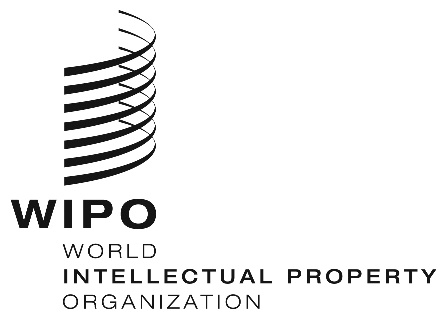 EWIPO/GRTKF/IC/40/INF/2WIPO/GRTKF/IC/40/INF/2WIPO/GRTKF/IC/40/INF/2ORIGINAL:  English ORIGINAL:  English ORIGINAL:  English DATE:  JUNE 4, 2019 DATE:  JUNE 4, 2019 DATE:  JUNE 4, 2019 